.Intro:  16 countTOE STRUT R, TOE STRUT ½ L, TOE STRUT ¼ R, CROSS ROCKSIDE-HOLD, & SIDE STEP, STEP-HEELS UP-DOWN, STEP BACK, KICK R DIAGONALRESTART wall 5SIDE, TOGETHER, CROSS SHUFFLE, ROCK SIDE, ¼ ROCK BACK,STEP ½ TURN, ½ TURN R (2x), ROCK FWD, SAILOR TURNING ¼ LRESTART: Dance the 5th wall up to and including count 16 (On count 16 make a RF touch beside LF) and start again - facing 9:00Have FunGudrun Schneider – www.gudrun-schneider.com - E-Mail: gudrun@gudrun-schneider.comSee You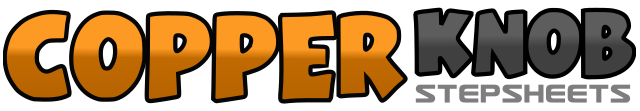 .......Count:32Wall:4Level:Improver.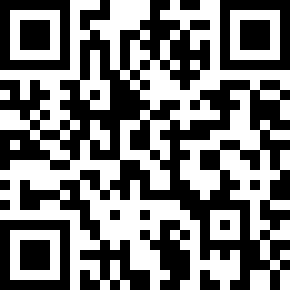 Choreographer:Gudrun Schneider (DE) - January 2017Gudrun Schneider (DE) - January 2017Gudrun Schneider (DE) - January 2017Gudrun Schneider (DE) - January 2017Gudrun Schneider (DE) - January 2017.Music:See You - Lions HeadSee You - Lions HeadSee You - Lions HeadSee You - Lions HeadSee You - Lions Head........1-2RF touch toe - drop R heel3-4LF ½ right step back on toes, LF heel down (6:00)5-6RF ¼ right step side on toes, RF heel down (9:00)7-8LF rock across – RF recover1-2LF step side, hold&3-4RF beside LF, LF step side, RF step forward5&6LF step forward, both heels up and down7-8LF step back, RF kick cross1-2RF step side, LF step beside3&4RF cross over, LF step side, RF cross over5-6LF rock side – RF recover7-8LF ¼ step back – RF recover1-2LF step forward, RF+LF ½ turn right (12:00)3-4LF ½ right step back (6:00), RF ½ right step forward (12:00)5-6LF rock forward, RF recover7&8LF cross behind RF – ¼ turn left, RF step next to LF – LF step forward	 (9:00)